Сумська міська радаVIІ СКЛИКАННЯ         СЕСІЯРІШЕННЯвід                       2019 року №            -МРм. СумиРозглянувши звернення громадянина, надані документи, відповідно до протоколу засідання постійної комісії з питань архітектури, містобудування, регулювання земельних відносин, природокористування та екології Сумської міської ради від 18.04.2019 № 151, статей 12, 40, 79-1, 116, 118, 121, 122 Земельного кодексу України, статті 50 Закону України «Про землеустрій», керуючись пунктом 34 частини першої статті 26 Закону України «Про місцеве самоврядування в Україні», Сумська міська рада ВИРІШИЛА:	Відмовити в наданні дозволу на розроблення проекту землеустрою щодо відведення земельної ділянки у власність Ковальчуку Віталію Леонідовичу за адресою: м. Суми, в районі площі М. Кощія та вул. М. Данька (земельна ділянка № 149), орієнтовною площею 0,1000 га для будівництва і обслуговування житлового будинку, господарських будівель і споруд у зв’язку з тим, що рішенням Сумської міської ради від 28 листопада 2018 року № 4120-МР «Про надання дозволу на розроблення проектів землеустрою щодо відведення земельних ділянок учасникам АТО в районі  вул. М. Кощія та вул. М. Данька» на бажану для отримання у власність земельну ділянку вже надано дозвіл на розроблення проекту землеустрою іншому громадянину.Сумський міський голова                                                                    О.М. ЛисенкоВиконавець: Михайлик Т.О.Ініціатор розгляду питання –– постійна комісія з питань архітектури, містобудування, регулювання земельних відносин, природокористування та екології Сумської міської ради Проект рішення підготовлено департаментом забезпечення ресурсних платежів Сумської міської радиДоповідач – департамент забезпечення ресурсних платежів Сумської міської ради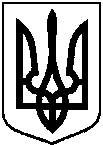 Проектоприлюднено «__»_________2019 р.Про відмову в наданні дозволу Ковальчуку Віталію Леонідовичу на розроблення проекту землеустрою щодо відведення земельної ділянки за адресою: м. Суми, в районі                             площі М. Кощія та вул. М. Данька